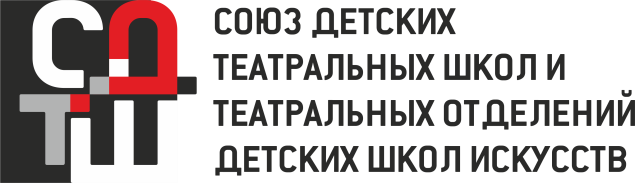 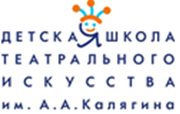 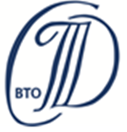 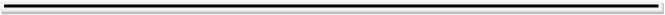 Домашнее задание.Уважаемые коллеги, не пугайтесь, нет необходимости, чтобы все были поющие, просто нужно выучить эти произведения, которые будут использоваться преподавателем в ходе мастер-класса и тренингов.  Если вы не везёте детей, то везите удобную форму  и обувь и  выходите работать на сцену. Думаю, что и для нас всех этот опыт крайне интересен.Задание от Майербека Матаева:1.Выучить   следующие народные песни:1.1.Небо и земля 1.2. Во субботу 1.3. Щедрик1.4. Всадники други 1.5. Судьба 2. Послушать Увертюру из кинофильма «Дети капитана Гранта» и постараться просто запомнить мелодию.3.Выучить песни И. Дунаевского:3.1. Молодежная 3.2.  Спортивный марш 3.3.  Песня «Весна идёт» из к/ф Весна (журчат ручьи) 	Задание от Н.Н.Суворовой:Прошу педагогов приготовить по 2-3 упражнения на темы «Внимание», «Воображение», «Темпо ритм» (можно одного педагога от школы, на ваше усмотрение).Пугаться не надо, мы это будем делать для себя, и обмениваться опытом. Никто нас не будет оценивать, мы будем выстраивать диалог, и учиться друг у друга. Надеюсь, что вы откликнитесь и наша встреча пройдёт плодотворно и насыщенно.С уважением Н.Н.Суворова